     KYYJÄRVEN KUNTA			Sidonnaisuusilmoitus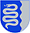 
Tällä lomakkeella tehdään kuntalain 84 §:ssä tarkoitettu sidonnaisuusilmoitus tarkastuslautakunnalle. Valtuutettu vastaa itse tietojen oikeellisuudesta ja ajantasaisuudesta. Tarkastuslautakunta valvoo ilmoitusvelvollisuuden noudattamista ja saattaa ilmoitukset valtuustolle tiedoksi. Sidonnaisuusrekisteri julkaistaan yleisessä tietoverkossa, jollei salassapitoa koskevista säännöksistä muuta johdu. 
Lomakkeen palautus allekirjoitettuna Kyyjärven kunnanvirastoon, osoitettuna tarkastuslautakunnalle.Luottamus-henkilön/ viran-haltijan tiedotSukunimi ja etunimiKunnan luottamustehtävätKunnan valitsemattehtävät Kuntayhtymät(esim. kuntayhtymät, kunnalliset yhtiöt)YhtiötMuutVirat, toimet, ammatit, tehtävätValtion, kunnan ja muiden julkisyhteisöjen virat:Palkattu toimi yksityisessä yrityksessä tai yhteisössä:Ammatin ja elinkeinon harjoittaminen:Ulkopuoliset sidonnaisuudetHallintotehtävät yrityksissä:Hallintotehtävät pankeissa ja muissa rahoituslaitoksissa:Hallintotehtävät merkittävissä järjestöissä:Etujärjestöjen luottamustehtävät (esim. ammatilliset tai elinkeinoelämän järjestöt):Kirkolliset luottamustehtävät:Merkittävä varallisuus tai muu sidonnaisuus ,jolla voi olla merkitystä luottamus- tai virkatehtävän hoidossaLuottamushenkilön allekirjoitusVakuutan, että antamani tiedot ovat oikeita ja anna luvan julkaista ne kunnan internetsivuilla
Päivämäärä                                       AllekirjoitusPäivämääräVastaanottaja/tiedoksiantajaVastaanotettu:Julkaistu yleisessä tietoverkossa:Kunnanvaltuustolle tiedoksi: